MANAL GOUIDA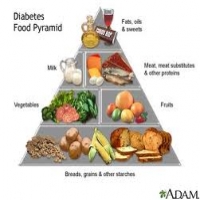 استاذ التغذية وعلوم البيئة المساعد بكلية التالسيرة الذاتيةالاسم: منال سامي عثمان محمد جويدة الاستاذ المساعد بكلية التربية (الزلفى)التخصص العام: علوم أغذية وبيئةالتخصص الدقيق : علوم أغذية ( البيئة والصحة العامة )بكالوريوس في علوم الأغذية (1986 م)عنوان رسالة الماجستير: دراسات كيماوية وتكنولوجية على الجبن الروكفورت (1993 م)chemical and technological studies on Roquefort cheeseعنوان رسالة الدكتوراه تأثير التلوث البيئي على اللبن وبعض منتجاته(2002 م)Effect of environmental pollution on milk and some productsالأعمال والبحوث والأنشطة الذي قام بها العضو للأعوام السابقة وليس لهذا العام :*تأثير الإنزيمات المحللة للدهن على الخواص الكيماوية والحسية للجبن الروكفورت ( المجلة المصرية لعلوم الألبان)* تأثير استخدام الإنزيمات المحللة للدهن على عوامل تسوية الجبن الروكفورت(المجلة المصرية لعلوم الألبان )* التأثير التثبيطي لمزرعة مختلطة من الاستربتوكوكاكس واللاكتوباسليس دبلوكوكاى في تواجد بعض الميكروبات بالغذاء ( مجلةالمنصورة للعلوم الزراعية 1999م)* عضو في مشروع جامعة المنصورة بعنوان ( تأثير التلوث البيئي على الصحة العامة والغذاء ) عام 2000م ولمدة عامين* عضو في مشروع جامعة المنصورة بعنوان( تأثير الأمينات الحيوية على اللبن)2002 م لمدة عام* الاشتراك في وضع الخطة الدراسية لمرحلة البكالوريوس لجامعة المجمعة بتكليف من سعادة وكيل الكلية للشئون التعليمية تاريخ11/4/1432 هـ* الاشتراك في لجان مراجعات الكنترول قسم الاقتصاد المنزلي ومراجعة نموذج ( 5) للأقسام العلميةأعمال قسم الانتساب من العام الجامعى1428الى 1430 هـأعمال الكنترول العام الجامعي 1429/1430 ه بقسم اللغة العربيةالاشتراك في أنشطة القسم وإصدار مجلة صحتك بين إيديك لمدة عامين متتالين 14226/1427هـ,1427/1428 هـحضور المؤتمر الأول لتلوث الغذاء والنتاج الحيواني جامعة المنصورة 1998 محضور المؤتمر الأول الدولي للصناعات الغذائية والالبان1999 ماقامة ورشة عمل بعنوان التاثير السلبى والايجابى لمياه الصرف الصحى 1433اقامة ورشة عمل بعنوان الغاء الصحى ضمن فعاليات وزارة التربية والتعليم1433الاشتراك فى لجنة تحكيم يوم البيئة التابع لوزارة التربية والتعليم للعام 1433الاشتراك فى بحث لهذا العام بعنوان استخدام بعض الزيوت العطرية فى علاج امراض الجهاز الهضمى (لم يحكم بعد)2012ماعداد مجلة الاقتصاد المنزلى للعام 1433 هـ مع طالبات الفرقة الثانيةالاشتراك فى لجنة اعداد الجداول بكلية التربية بالزلفىعضو ضمن لجنة اعداد الخطة الدراسية للعام الجامعى 1432-1433هـالاشتراك فى تحكيم بحث التثقيف الغذائى والعادات الغذائية الخاطئة ضمن فعاليات المؤتمر الثالث للطلاب والطالباتالاشتراك فى بحث المياه الغازية والصحة العامة ضمن فعاليات المؤتمر الثالث للطلاب والطالباتالاشتراك فى تحكيم بحث(دراسة تحليلية وكيماوية وفيزيقية لتدعيم المخبوزات بالترمس الحلوالاشتراك فى تحكيم بحث(microbial quality of leafy green vegetables sold in the local market of Hail)الاشتراك فى تحكيم بحث بعنوان (health satisfaction and nutritional habits among pyp studentsالاشتراك فى تحكيم بحث بعنوان تدعيم البرجر بقشور البرتقال والجريب فروتاقامة ندوات توعية صحية وغائية فى دور التحفيظ بالزلفى على ان تبدا فى شهر جمادى اولىمشرفة قسم الاقتصاد المنزلى من العام 1432 – 1433 هـاعداد توصيف مقررات الخطة الجديدة فى مجال التخصص بالاشتراك مع اعضاء مجلس القسمتحكيم ابحاث بالمؤتمر العلمى الخامس للطلاب والطالبات وهى :ا- قياس مستوى المعرفة الغذائية لفوائد الشاى الاخضر والعادات الغذائية لاستهلاكه لسكان المنطقة الشرقية عام 1435 هـ2- مشروع انتاج الملونات الطبيعية3- اختراع الى الكترونية لخدمة المستفيدين من الجمعية الخيريةاعداد ورشه المياة معجوة الحياة بتعاون مع وحدة نشاط الكلية اقامة الورشة الاثارالصحية للميكرويف بتعاون مع قسم الفيزياء اقامة محاضرة بعنوان كورنا ب يختفي بالغذاء بتعاون مع البحث العلمي المشاركة في اعداد ركن البحث العلمي بالقسم المشاركة في الملتقى الاول بالبحث العلمي بالكلية الاشراف العام على اقامة معارض القسم الانامل الذهبية ,بيت الابداع , بيتي من صنع يدي , لاآلى الاقتصاد )حضور المؤتمر العلمي الاول لجامعة المجمعةحضور ملتقى جامعتنا تنمينامنسقة لجنة المعامل للحالات الطالبية بالقسمعضو للجنة تقرير السنوي للكلية اقامة ورشة الغذاء الصحي اقامة ورشة التلوث البيئي خطر يهدد اطفالنااعداد تنفيذ برنامج مكياجك في طبق فاكهةمشاركة في بستورات في مجال التخصص وفي معارض القسم والبحث العلمي حاصلة على شهادة نحتويهم لنحميهم حاصله على شهادة مقايس جودت الاختبارات مهارات استخدام الاحاسب الالي التخطيط الاستراتيجي توصيف المقررات الطريق الى الاعتماد التحليل الاحصائي باستخدام SPSSتصميم الاختبارات الاكترونية اتاحت المعامل الافتراضية كتقنية و استراتيجية تدريسية للمقررات دراسية لتعليم العالي )دورة في تطبيقات الكيمياء في الحاسوب رنامج CHEMSKETCH)مهارات العرض الفعال المهارات الاساسية في الاستخدام السبورة الذكية جامعتنا طريق تنميتنا معاير الجودة ولاعتماد في الارشاد الاكاديميالمدخل القصصي بالدريس باخلاقي ارتقي الحزم ذات الدوال المتعددةفن التعامل مع الاخرين دمج التقنية بدريس الجامعي 